Kiara Wade, Mezzo-soprano               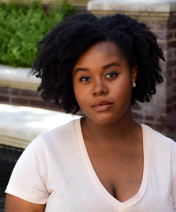 1880 Adam Clayton Powell Blvd Apt #44 New York, NY 10026 |Cell: 8326714691|kiara.a.wade@gmail.comMaster of Music |(expected) May 2020 | New york university (NYU)Major: Vocal Performance; Certificate in Vocal PedagogyPrivate voice study with Harolyn Blackwell, Michael RicciardoneBAchelor of music | May 2017 | Southern Methodist University (SMU)Major: Vocal PerformanceMinors: Advertising, Arts Management; emphasis in music theatrePrivate study with Barbara Hill MooreStage ExperienceSummer ProgramsSpecial SkillsKnowledge in ballet, jazz, modern, tap, hip-hop and music theatre dance, basic piano skills, basic sewing skills, two years of Italian studyFeatured PerformerMake Me A Song: The Music of William FinnProvincetown PlayhouseOct. 2018Agatha Guys and DollsFrederick Loewe Theatre Sep. 2018Madame de CroissyDialogues of the CarmelitesFrederick Loewe TheatreMar. 2018Featured PerformerBroadway Smash: Iconic OverturesFrederick Loewe TheatreDec. 2017Third WomanA Game of ChanceProvincetown PlayhouseOct. 2017Dame QuicklyFalstaff (scenes)SMUMay 2017Matron Mama MortonChicagoSMU 24-hour MusicalMar. 2017ThisbeLa Cenerentola (scenes)SMUOct. 2016CherubinoLe Nozze di FigaroAmalfi Coast Music FestivalJuly 2016DorabellaCosi Fan Tutte (scenes)Amalfi Coast Music FestivalJuly 2016MallikaLakmé (scenes)Amalfi Coast Music FestivalJuly 2016Judge/EnsembleLegally BlondeSMU 24-hour MusicalMar. 2016ChavaFiddler on the Roof (scenes)SMUOct. 2015EnsembleSpring Awakening SMU 24-hour MusicalFeb. 2015Carrie PipperidgeCarouselSMU – in – South AfricaJune 2014Amalfi Coast Music FestivalMaiori, Italy   July 2016SMU – in – South AfricaDurban and Cape Town, South Africa  June 2014